  Звёздный                   час.Цель:повторение и обобщение материала;расширение кругозора учащихся;развитие логического мышления.Подготовительная работа:Формирование команд из 5 человек.Подготовка музыкального сопровождения.Оформление кабинета, доски, реквизитов.Определение состава экспертной комиссии, помощников.Подготовка призов.План проведения игры:Вступительное слово ведущего, озвучивание правил игры.Представление команд – капитан: «Вас приветствует команда… Наш девиз…»Гонг. Начало игры. Игра. Окончание игры, Подведение итогов, награждение.Задания на игру.  ПЕРВЫЙ ТУР:  Разминка «8 химических элементов»Название какого химического элемента не соответствует его роли в живой природе (азот)?Какой элемент не имеет постоянной прописки в ПСХЭ ( водород)?В название какого элемента входит название хвойного  дерева (никель)?Соединением какого элемента  был отравлен Б. Наполеон (мышьяк)?Какой металл обладает бактерицидными свойствами (серебро)?Недостаток какого элемента в организме приводит к кариесу зубов (фтор)?Название какого элемента с немецкого переводится как «волчья пена» (вольфрам)? Заменив первую букву в названии элемента IА группы получите название избыточно увлажненного участка земли, заросшего растениями (золото - болото)?Этот элемент -  основа костей (кальций)?Был век бронзовый, потом золотой, а теперь … (железный)?ВТОРОЙ ТУР:   Словоблудие  ТРЕТИЙ ТУР:  8 портретовЧЕТВЕРТЫЙ ТУР:  Бесценная картина неизвестного художника.Побеждает  тот, в чьем рассказе будет больше предложений.***** Игра со зрителем.  ( пока команды составляют рассказ по  «картине» 3-5 мин )Угадайте относительную молекулярную массу мела. (100) – победителю сладкий приз.ПЯТЫЙ  ТУР:   Составь как можно больше слов.Призерам предлагается какой – либо химический термин, например: каталитическая, электролиз, гидратированный…  Из букв предложенного слова составить как можно больше слов. Каждую букву из основного слова использовать не более одного раза.ПОДВЕДЕНИЕ ИТОГОВ ИГРЫ. НАГРАЖДЕНИЕ.Задание:        О каком элементе идет речь?Задание:        О каком элементе идет речь?Задание:        О каком элементе идет речь?Задание:        О каком элементе идет речь?Задание:        О каком элементе идет речь?Задание:        О каком элементе идет речь?Задание:        О каком элементе идет речь?Задание:        О каком элементе идет речь?Задание:        О каком элементе идет речь?Задание:        О каком элементе идет речь?12345678910AgAsFNNiAuCa НWЗадание:   Помощник выбрасывает десять кубиков с буквами.  Участникам игры нужно составить одно слово с максимальным   количеством букв (более двух раз одну и туже  букву не использовать) Задание:     О каком ученом идет речь?Задание:     О каком ученом идет речь?Задание:     О каком ученом идет речь?Аррениус Сванте Август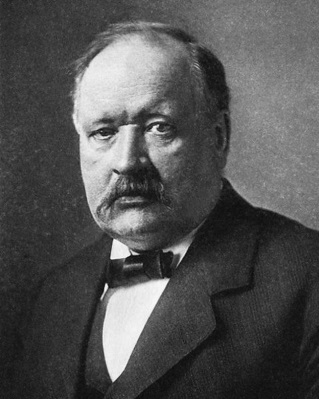 Шведский ученый, с детства не любивший религию, но увлекавшийся растворами и электричеством.Бертолле Клод Луи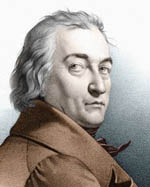 Французский химик, академик, который знал о закономерности протекания химических реакций всё. Во время пребывания в Египте с войсками под командованием Наполеона, заинтересовался соляными озёрами и установил, что «количество реагентов, а также температура сильно влияют на скорость реакции»Менделеев Д.И.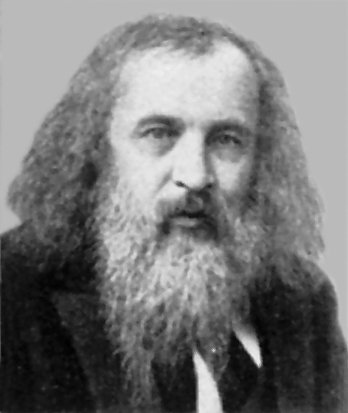 Своё величайшее открытие – периодический закон химических элементов – он открыл в 35 лет и за короткий срок сумел навести строгий порядок в мире химических элементов.Ломоносов М.В.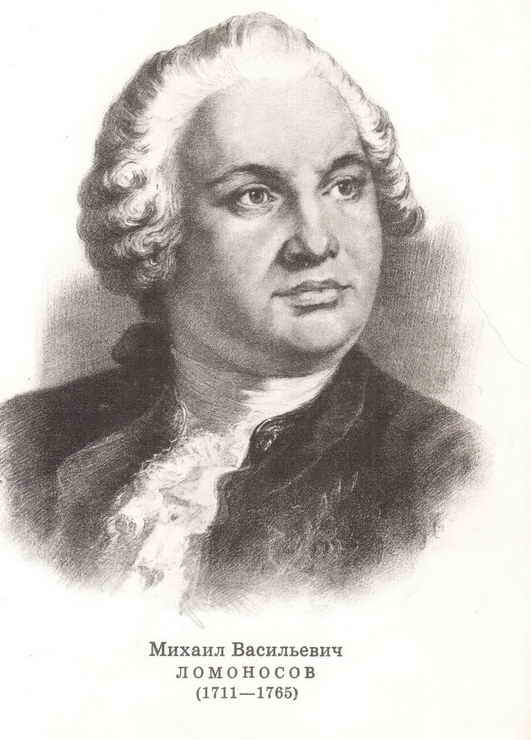 Мы знаем, что вещества состоят из молекул, а молекулы из атомов. Сведения об атомах и молекулах объединены в атомно-молекулярное учение, а основные положения  этого учения были разработаны русским ученым...Пристли Дзожеф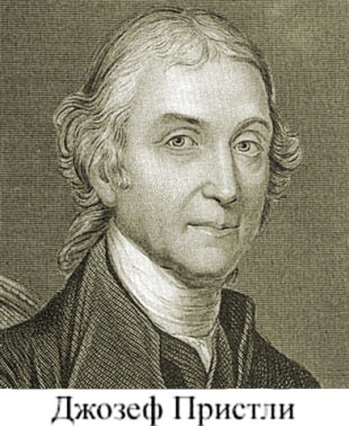 Эти два ученых - англичанин и швед - открыли одновременно и независимо друг от друга кислород.Шееле Карл Вильгельм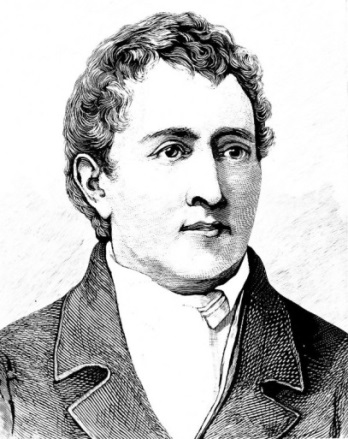 Эти два ученых - англичанин и швед - открыли одновременно и независимо друг от друга кислород.Бекетов Никол.Никол.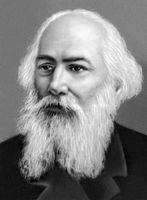 Русский химик, составивший вытеснительный ряд металлов, названный в его честь.Ле Шателье Анри Луи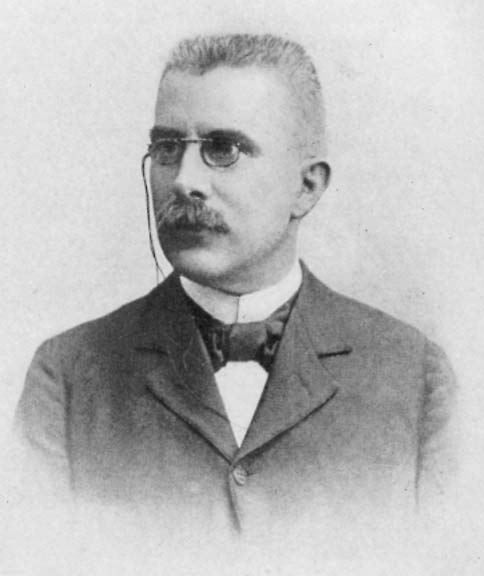 Французский физ.-химик  в 1884 году сформулировавший общий закон равновесия в химических реакцияхБородин Александр Порфирьевич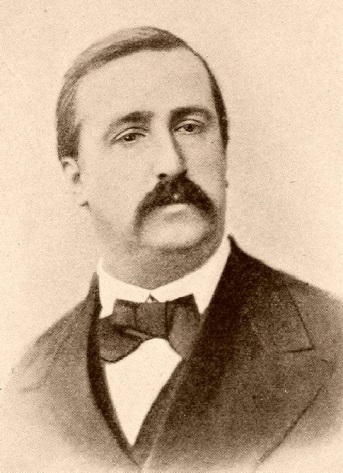 Русский ученый, который не мог жить без музыки и без химии.Кюри Пьер и Мария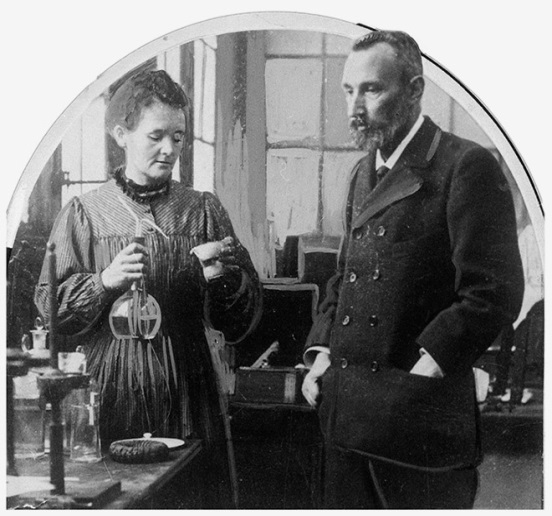 Пионеры в исследовании радиоактивности.Задание:    Составить рассказ об этом веществе.Задание:    Составить рассказ об этом веществе.Ca(OH)2HCl